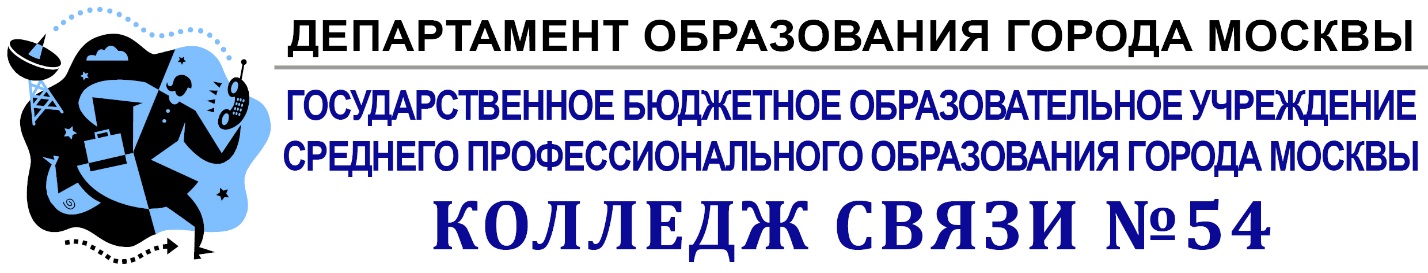 УТВЕРЖДАЮ
Зам. директора по УМР                     
 _________И.Г.Бозрова                                  «__»_______________г.МЕТОДИЧЕСКИЕ УКАЗАНИЯ  ПО ВЫПОЛНЕНИЮСАМОСТОЯТЕЛЬНЫХ РАБОТдисциплина  ОП .04 Автоматизация производстваПрофессия  270843.04 Электромонтажник электрических сетей и электрооборудования  Разработчик: Скопцова Наталья Игоревна,преподаватель                     _______________________________СодержаниеМетодические указания по выполнению самостоятельной работы  является частью учебно-методического комплекса по дисциплине ОП.02 Электротехника для обучающихся очного  отделения  по профессии 270843.04 Электромонтажник электрических сетей и электрооборудования.Методические указания подготовлены в соответствии с Федеральными Государственными  образовательными  стандартами  среднего/начального  профессионального образованияЦель методических указаний - помочь студентам при самостоятельном изучении учебной программы дисциплины, с использованием рекомендуемой учебно-методической литературы, интернет-сайтов.В методических указаниях рассмотрены различные формы самостоятельной работы обучающихся по дисциплине ОП.02 Электротехника. Даны рекомендации по выполнению самостоятельной работы:  требования к написанию и оформлению сообщений, требования к оформлению и представлению презентаций, алгоритм решения задач, а рекомендации по составлению опорных конспектов.  Также указаны  библиографический список и перечень тематических сайтов.Самостоятельная работа по дисциплине ОП.02 Электротехника по профессии 270843.04 Электромонтажник электрических сетей и электрооборудованияХарактеристика и описание заданий на СРОСодержательная и методическая сторона заданий предполагает, что самостоятельная работа должна протекать по ряду параллельных направлений, отличных друг от друга по своим образовательным и формирующим целям: работа с учебной и научной литературой, решение задач по дисциплине, подготовка к итоговому контролю знаний (зачёту и экзамену) по дисциплине и другие формы самостоятельной работы.Рекомендуемая литература (основная и дополнительная) Основные источники: 1. Бутырин П.А., Толчеев О.В., Шакирзянов Ф.Н. Электротехника: Учебник для начального профессионального образования  – М.: ОИЦ «Академия», 2010- 272с.2.  Прошин В. М. Лабораторно – практические работы по электротехнике: Учебное пособие для начального профессионального  образования. – М.: ОИЦ «Академия», 2010. Дополнительные источники: 3.  Лобзин С. А. Электротехника. Лабораторный практикум: Учебное пособие для среднего профессиональногообразования. – М.: ОИЦ «Академия»; ОАО «Московские учебники и Картолитография»,  2010.4. Сиднев Ю.Г.Электротехника с основами электроники: Учебник для начального профессионального образования. - М.: ОИЦ  «Академия», 2008Интернет- ресурсы:Форма доступа:  www.vsya-elektrotehnika.ruРекомендации к представлению и оформлению результатов СРО1.Рекомендации к выполнению и представлению сообщения по заданной теме.Сообщение по теме может быть представлено как в устном, так и письменном виде.Требования к письменной форме изложения сообщения.1. Сообщение содержит не более 7 печатных листов формата А-42. На титульном листе размещена тема и данные автора.3. Материал не копирует дословно с книги и статьи и не является конспектом. Предлагается в основной части раскрыть тему, выбирая только самое главное.4. На последней странице указывается источник информации.Требования к устной форме изложения сообщения.1. Выступление не должно занимать более 10 минут.2. Материал не читается, а рассказывается. Допускается зачитать лишь отдельные выдержки.2. Рекомендации по выполнению презентации по заданной теме.Общие требования:Наличие титульного листа.Количество слайдов не более 12.Соответствие теме сообщения.Слайд должен содержать минимально возможное количество слов.Для надписей и заголовков следует употреблять четкий крупный шрифт, ограничить использование просто текста. Допустимо выносить на слайд предложения, определения, слова, термины, которые учащиеся будут записывать в тетради. Текст легко читаем.Правильность используемой терминологии.Отсутствие ошибок правописания и опечаток.Заливка фона, букв, линий предпочтительна спокойного, «неядовитого» цвета, не вызывающая раздражение и утомление глаз.Чертежи, рисунки, фотографии и другие иллюстрационные материалы должны, по возможности, максимально равномерно заполнить все экранное поле. Но при этом не перегружать слайд зрительной информацией.Наличие выводов по рассматриваемой проблеме.Наличие однотипных элементов навигации на всех слайдах (управляющие кнопки, гиперссылки)Работа всех ссылок.Единый стиль оформления всех слайдов.Соответствие дизайна слайда содержанию.  Сочетается фон, текст и графика.Целесообразно использование эффектов анимации.Звуковое сопровождение слайдов не должно носить резкий, отвлекающий, раздражающий характер.К содержанию:
1) соответствие заявленной теме и целям;
2)наличие логической связи между рассматриваемыми явлениями и показателями;
3) представление информации в виде картосхем, графиков и диаграмм;
4)  отсутствие географических, грамматических и стилистических ошибок;
5) формулировка вывода по результатам проведенной работы.К  оформлению:
1) дизайн должен соответствовать содержанию презентации;
2) анимационные эффекты не должны отвлекать от информации, представленной на слайде;
3) предпочтительно представлять информации кратко, в виде схем, тезисов, карт, диаграмм и т.д., в едином стиле, масштабах и цветовой гамме;
4) чередовать использование разных видов слайдов для обеспечения разнообразия,
5) размер шрифта должен соответствовать важности информации.Презентация должна содержать не  более 12 слайдов.На первом слайде размещается тема работы и данные автора или авторов.На последнем слайде обязательно должен присутствовать перечень используемой литературы, веб-сайтыСоветы по составлению мультимедийной презентацииСтильСоблюдайте единый стиль оформления.Избегайте стилей, которые будут отвлекать от самой презентации.Вспомогательная информация (управляющие кнопки) не должны преобладать над основной информацией (текст, рисунки).
ФонДля фона выбирайте более холодные тона (синий или зеленый).Использование цветаНа одном слайде рекомендуется использовать не более трех цветов: один для фона, один для заголовков, один для текста.Для фона и текста используйте контрастные цвета.Обратите особое внимание на цвет гиперссылок (до и после использования).Анимационные эффектыИспользуйте возможности компьютерной анимации для представления информации на слайде.Не стоит злоупотреблять различными анимационными эффектами, они не должны отвлекать внимание от содержания информации на слайде.Содержание информацииИспользуйте короткие слова и предложения.Минимизируйте количество предлогов, наречий, прилагательных.Заголовки должны привлекать внимание аудиторииРасположение информации на страницеПредпочтительно горизонтальное расположение информации.Наиболее важная информация должна располагаться в центре экрана.Если на слайде располагается картинка, надпись должна располагаться под ней.ШрифтыДля заголовков – не менее 24.Для информации – не менее 18.Шрифты без засечек легче читать с большого расстояния.Нельзя смешивать разные типы шрифтов в одной презентации.Для выделения информации следует использовать жирный шрифт, курсив или подчеркивание.Нельзя злоупотреблять прописными буквами (они читаются хуже строчных).Способы выделения информации
Следует использовать:Рамки, границы, заливку;Разные цвета шрифтов, штриховку, стрелки;Рисунки, диаграммы, схемы для иллюстрации наиболее важных фактовОбъем информацииНе стоит заполнять один слайд слишком большим объемом информации: люди могут единовременно запомнить не более трех фактов, выводов, определений.Наибольшая эффективность достигается тогда, когда ключевые пункты отображаются по одному на каждом отдельном слайде.Виды слайдов
Для обеспечения разнообразия следует использовать разные виды слайдов:С текстом;С таблицами;С диаграммами.Презентация исследования учащегося должна включать:Название исследования.Содержание. Цель самостоятельной работы. Ход и результат исследования. Выводы.Список использованных ресурсов.3. Рекомендации по решению задач.Алгоритм решения задач на тему «Закон Ома»Задачи на определение силы тока, напряжения или сопротивления на участке цепи. 1. Начертить схему и указать на ней все элементы.2. Установить, какие элементы цепи включены последовательно, какие – параллельно.3. Расставить токи и напряжения на каждом участке цепи и записать для каждой точки разветвления (если они есть) уравнения токов и уравнения, связывающие напряжения на участках цепи.4. Используя закон Ома, установить связь между токами, напряжениями и э.д.с (ε).5. Если в схеме делают какие-либо переключения сопротивлений или источников, уравнения составляют для каждого режима работы цепи.6. Решить полученную систему уравнений относительно неизвестной величины.7. Решение проверить и оценить критически.Алгоритм решения задач на тему «Законы Кирхгофа»Составляем уравнения по первому закону КирхгофаДля составления уравнений по первому закону Кирхгофа любой электрической цепи выполняем следующие действия:Количество уравнений по 1 закону Кирхгофа равно количеству узлов минус один. Произвольно задаемся направлением токов в каждой ветви электрической цепи.Если в ветви присутствует источник тока, то считаем данный ток уже известным, равным величине источника тока.Составляем уравнения по первому правилу Кирхгофа для любых узлов кроме одного.Расставляем знаки. Токи, которые втекают в узел берем с одним знаком, например с плюсом. Токи, которые вытекают из узла берем с противоположным знаком, например с минусом.Составляем уравнения по второму закону КирхгофаДля составления системы уравнения по 2 правилу Кирхгофа необходимо выполнить следующие пункты:Количество уравнений по второму закону Киргофа равно количеству независимых контуров. По второму закону можно записать В-ВI-У+1 независимых уравнений. Где В - число ветвей в схеме. ВI- число ветвей в схеме с источником тока. У - число узлов в схеме.Находим независимые контура в электрической цепи (чтобы отличались хотя бы одной ветвью).Если в цепи присутствуют источники тока, то данные ветви не учитываем при нахождении независимых контуров. Задаемся произвольным направление обхода независимых контуров.Составляем уравнения по второму правилу Кирхгофа для каждого выбранного контура.Расставляем знаки на участках с нагрузкой. Если направление обхода контура совпадает с направлением протекающего тока, то падение напряжения на заданном участке берем со знаком "+". Если направление протекающего тока не совпадает с направлением обхода контура, то падение напряжения на данном участке берем со знаком "-".Расставляем знаки на участках с источниками ЭДС. Если направление действия ЭДС (направление стрелочки) совпадает с направлением обхода независимого контура, то знак будет "плюс". Если не совпадает, то знак - "минус".Расчет токов по правилам КирхгофаПолученные уравнения объединяем в систему уравнений. Количество уравнений должно быть равно количеству неизвестных. Далее решаем систему уравнений любым известным способом.Правильность расчета проверяется составлением уравнения баланса мощностей. Правила Кирхгофа необязательно использовать в виде систем уравнений. Они справедливы для любого узла и для любого замкнутого контура электрической цепи.Алгоритм решения задач на тему «Закон Джоуля-Ленца»1. Внимательно прочти условие задачи.2. Произведи краткую запись условия задачи с помощью общепринятых буквенных обозначений (СИ).3. Выполни рисунки или чертежи задачи. 4. Определи, каким методом будет решаться задача, составь план решения. 
5. Запиши основные уравнения, описывающие процессы, предложенные задачной системой. 6. Найди решение в общем виде, выразив искомые величины через заданные. 
7. Проверь правильность решения задачи в общем виде, произведя действия с наименованием величин. 8. Произведи вычисления. 9. Произведи оценку реальности полученного решения. 10. Запиши ответ. Алгоритм решения задач на тему «Расчет магнитных цепей»1. Разбиваем магнитную цепь на однородные (из одного магнитного материала) участки постоянного сечения и определяем длины lk и площади поперечного сечения Sk участков. Длины участков (в метрах) берем по средней силовой линии.2. Исходя из постоянства потока вдоль всей неразветвленной магнитной цепи, по заданному магнитному потокуФ и сечениям Sk участков находим магнитные индукции на каждом участке:B k = Ф S k .Если задана магнитная индукция на каком-либо участке магнитной цепи, то магнитный поток вдоль всей неразветвленной цепиФ = Bk·Sk.3. По найденным магнитным индукциям Bk участков цепи и кривой намагничивания материала k-го участка цепи (например, рис. 2.1, табл. 2.1) определяем напряженности поля Hk на каждом участке магнитной цепи.Напряженность поля в воздушном зазоре находим по формулеH возд = B возд μ 0 = B возд 4π⋅ 10 −7 .4. Подсчитаем сумму падений магнитных напряжений UMk = Hk·lk вдоль всей магнитной цепи  ∑ U Mk = ∑ H k ⋅ l k и на основании второго закона Кирхгофа для магнитной цепи приравниваем сумме магнитодвижущих сил Fk =Ik·wk вдоль всей магнитной цепи:∑ H k ⋅ l k = ∑ I k ⋅ w k .Основным допущением при расчете является то, что магнитный поток вдоль всей неразветвленной магнитной цепи полагаем неизменным. В действительности не большая часть потока всегда замыкается, минуя основной путь. Этот поток называют потоком рассеяния.
4. Рекомендации по конспектированию текста.Конспект, план-конспект – это  работа с другим источником.Цель  – зафиксировать, переработать тот или иной научный текст. Конспект представляет собой дословные выписки из текста источника. При этом конспект – это не полное переписывание чужого текста. Обычно при написании конспекта сначала прочитывается текст-источник, в нём выделяются основные положения, подбираются примеры, идёт перекомпоновка материала, а уже затем оформляется текст конспекта. Конспект может быть полным, когда работа идёт со всем текстом источника или неполным, когда интерес представляет какой-либо один или несколько вопросов, затронутых в источнике.     План-конспект представляет собой более детальную проработку источника: составляется подробный, сложный план, в котором освещаются не только основные вопросы источника, но и частные. К каждому пункту или подпункту плана подбираются и выписываются цитаты.     Конспектом называется краткое последовательное изложение содержания статьи, книги, лекции. Его основу составляют план, тезисы, выписки, цитаты. Конспект воспроизводит не только мысли оригинала, но и связь между ними, в конспекте отражается не только то, о чем говорится в работе, но и что утверждается, и как доказывается.     Существуют разнообразные виды и способы конспектирования. Одним ,из наиболее распространенных является, так называемый текстуальный конспект, который представляет собой последовательную запись текста книги или лекции. Такой конспект точно передает логику материала и максимум информации.     Общую последовательность действий при составлении текстуального конспекта можно определить таким образом:     1. Уяснить цели и задачи конспектирования.     2. Ознакомится с произведением в целом: прочитать предисловие, введение, оглавление  и  выделить информационно значимые разделы текста.     3. Внимательно прочитать текст параграфа, главы и отметить информационно значимые места.     4. Составить конспект,Опорный конспект – это развернутый план вашего ответа на теоретический вопрос.  Он призван помочь последовательно изложить тему, а преподавателю лучше понять  и следить за логикой ответа.Опорный конспект  должен содержать все то, что  учащийся собирается предъявить преподавателю в письменном виде. Это могут быть чертежи, графики, формулы, формулировки законов, определения, структурные схемы.     Основные требования  к содержанию опорного конспектаПолнота – это значит, что в нем должно быть отображено все содержание вопроса.Логически обоснованная последовательность изложения.Основные требования к форме записи опорного конспектаОпорный конспект должен быть понятен не только вам, но и преподавателю.По объему он должен составлять примерно один - два листа, в зависимости от объема содержания вопроса .Должен содержать, если это необходимо, несколько отдельных пунктов, обозначенных номерами или пробелами.Не должен содержать сплошного текста.Должен быть аккуратно  оформлен ( иметь привлекательный вид).         Методика составления опорного конспектаРазбить текст  на отдельные смысловые пункты.Выделить пункт, который будет главным содержанием ответа.Придать плану законченный вид ( в случае необходимости вставить дополнительные пункты, изменить последовательность расположения пунктов).Записать получившийся план в тетради в виде опорного конспекта, вставив в него все то, что должно быть, написано – определения, формулы, выводы, формулировки, выводы формул, формулировки законов и т.д.Оценка выполнения СРОКритерии оценки сообщения:
1.1.  Сдача работы в обозначенный срок.
1.2. Оформление работ:наличие титульного листа и качественное его оформление;соблюдение требований к тексту и качественное выполнение текста;соблюдение требований к структуре сообщения.
1.3. Качество выполнения работы:содержание сообщения соответствует заявленной теме;в заключении корректно обобщено содержание сообщения;интересные практические выводы из теоретического материала сообщения;список используемой литературы, ссылки на источник;приветствуется индивидуальность при выполнении сообщения.
Оценка может быть снижена за две или более работы одинаковые по содержанию.
Критерии оценки презентации3. Критерии оценки решения задач:Оценка «отлично» выставляется  при правильно решенной задаче, аккуратно и чисто, в соответствии с требованиями, оформленном решении.Оценка «хорошо» выставляется  при правильно решенной задаче, при наличии в ходе решения исправлений и незначительных помарок.Оценка «удовлетворительно» выставляется, если после проверки в работе будут исправлены все ошибки и она будет оформлена в соответствии с пунктом 2.Во всех остальных случаях работа не засчитывается и выдается другой вариант.4.Критерии оценки составления опорного конспекта:содержательность конспекта, соответствие плану;отражение основных положений, результатов работы
автора, выводов;ясность, лаконичность изложения мыслей студента;наличие схем, графическое выделение особо значимой
информации;соответствие оформления требованиям;грамотность изложения;конспект сдан в срок.Методические указания рассмотрены и одобрены на заседании ПЦК по укрупненной группе 140000 Электроснабжение (НПО и СПО)протокол №___ от «__»_______ 201_ г.Председатель ПЦК___________ Г.А. Бобылева«______»    201___ г. Виды и содержание работыОбъем в часахФормы контроляПодготовка сообщений по темам:15Выступление перед группой1. «Свойства магнитомягких и магнитотвердых материалов. Применение магнитных материалов в технике», 2Выступление перед группой2. «Мощности в цепях синусоидального тока», «Расчёт симметричных  трёхфазных цепей», «Резонанс  токов и резонанс напряжений в электрических цепях»2Выступление перед группой3. «Применение информационно-измерительных комплексов», «Особенности  конструкции измерительных приборов различных систем»2Выступление перед группой4. «Сравнительные характеристики аналоговых и цифровых измерительных приборов»2Выступление перед группой5. «Измерительные трансформаторы»2Выступление перед группой6. «Области применения электрических двигателей постоянного тока», «Схемы управления трёхфазными  асинхронными двигателями», «Конструкции трёхфазных  синхронных генераторов»3Выступление перед группой7. «Полупроводниковые приборы»2Решение задач (упражнений) по темам:10Проверка рабочих тетрадей1. Решение задач с применением законов Ома,  Кирхгофа, Джоуля –Ленца, Фарадея4Проверка рабочих тетрадей2. Расчет магнитных цепей3Проверка рабочих тетрадей3. Электрические  цепи переменного тока3Подготовка презентаций по темам:12Демонстрация слайдов1. Трехфазные трансформаторы4Демонстрация слайдов2. Электрические машины4Демонстрация слайдов3. Электроснабжение нашей страны4Демонстрация слайдовКонспектирование текста  по темам:3Демонстрация слайдов1. Намагничивание материалов. Гистерезис1Проверка рабочих тетрадей2. Трансформаторы1Проверка рабочих тетрадей3.Полупроводники1Проверка рабочих тетрадейИтого40«Неудовлетворительно»Задание не сделано или допущены ошибки, влияющие на качество выполненной работы.«Удовлетворительно»Задание сдано без соблюдения срока. С соблюдением всех критериев.
Задание выполнено, но допускались ошибки. Недостаточно корректно раскрыта тема сообщения. Грубые ошибки в оформлении сообщения, в его структуре, в списке литературы.«Хорошо»Задание сдано в срок. С соблюдением всех критериев.
Задание выполнено правильно. При творческом, индивидуальном подходе допущены ошибки. Неточности при раскрытии заданной темы. Некорректно сформулированные выводы по теме сообщения.. Неточности в оформлении работы и списка литературы.«Отлично»Задание сдано в срок. С соблюдением всех критериев.
Задание выполнено правильно. Творческий, индивидуальный подход к раскрытии темы реферата (оригинальный взгляд на раскрытие темы реферата и заключение, аккуратность выполнения). 
Индивидуально выполненные приложения раскрывающие тематику сообщения.
Качественное оформление сообщения и списка литературы.Общие баллыОбластьЗамечания2СодержаниеПрезентация включает:ГипотезуЦель и задачиХод деятельностиСоответствие содержания цели и задачамОценку работыРезультаты1Графики и схемыИспользуемые графики, звуки, эффекты смены слайдовЦелевая аудиторияМатериал изложен в доступной формеСлайды расположены в логическом порядкеИспользование  иллюстрацийСохранение единого стиля1Техническая частьГрамматика2. Соответствующая терминология3. Отсутствие ошибок правописания и опечаток1ВступлениеЗаключениеБиблиография1.Титульный слайд2. Заключительный слайд3. Библиография с перечислением всех использованных ресурсов